ИГРИ ЗА НАЙ-МАЛКИТЕЧАШКИ И БЪРКАЛКИ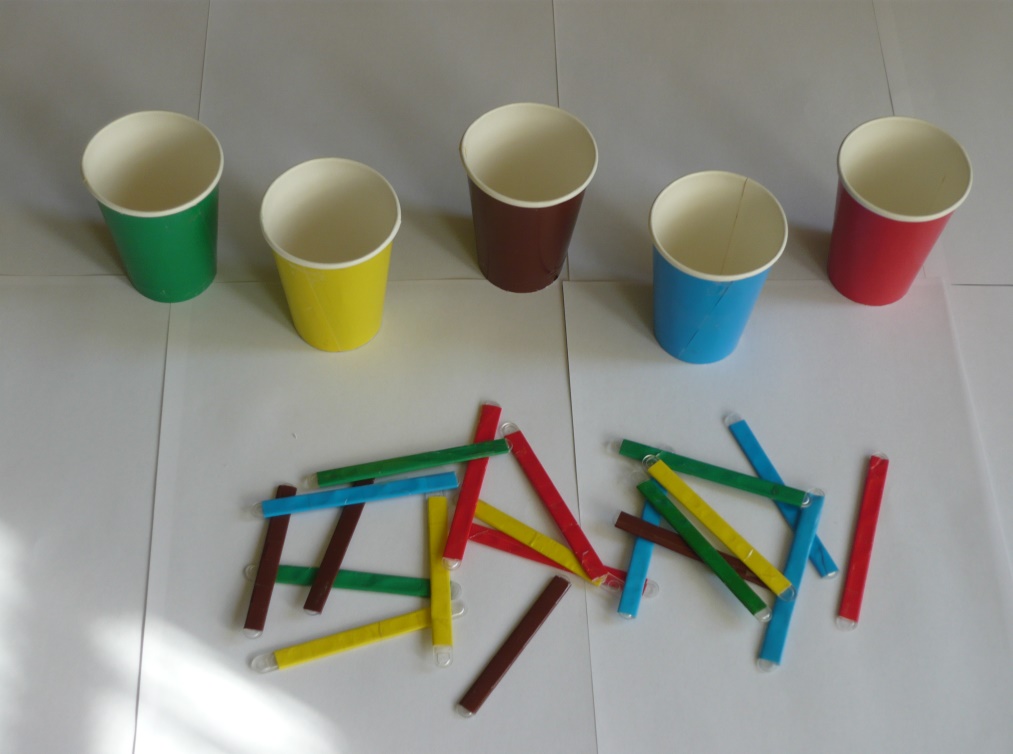 Задача.  Вземи бъркалка, назови цвета и я постави в същата по цвят чашка.Изготвил: Коста Славчев